VÄLKOMMEN TILL EN FÖRELÄSNING OM FCM/HCM AV JENS HÄGGSTRÖM SÖNDAGEN D. 26/11 KL.15.00FCM, feline kardiomyopati/HCM, hypertofisk kardiomyopati, är hjärtsjukdomar som påverkas av ärftliga faktorer hos katt.Veterinär Jens Häggström berättar om HCM och hur situationen ser ut för britterna. Jens är professor i invärtesmedicin hos sällskapsdjur och kardiolog - specialist på hjärtsjukdomar- vid SLU, Sveriges Lantbruksuniversitet i Uppsala.INNEHÅLL- Vad är FCM/HCM? Sjukdomstecken och diagnos- Rekommendationer: avelskatter? sällskapskatter? ålder?- HCM-scanning – Hur går det till?- Är testerna tillförlitliga?- Kan katten överleva sin sjukdom?- Hur ser det ut för våra britter?Föreläsningen är gratis för dig som är medlem i Brittringen.Icke-medlemmar betalar 100 kronor. (Betalning gör du enklast genom inbetalning till postgiro 479 69 22 – 5 Går även bra att swisha till nr: 1230920140 Kom ihåg att fylla i ditt namn och mailadress!.VÄLKOMMEN TILL EN FÖRELÄSNING OM FCM/HCM AV JENS HÄGGSTRÖM SÖNDAGEN D. 26/11 KL.15.00FCM, feline kardiomyopati/HCM, hypertofisk kardiomyopati, är hjärtsjukdomar som påverkas av ärftliga faktorer hos katt.Veterinär Jens Häggström berättar om HCM och hur situationen ser ut för britterna. Jens är professor i invärtesmedicin hos sällskapsdjur och kardiolog - specialist på hjärtsjukdomar- vid SLU, Sveriges Lantbruksuniversitet i Uppsala.INNEHÅLL- Vad är FCM/HCM? Sjukdomstecken och diagnos- Rekommendationer: avelskatter? sällskapskatter? ålder?- HCM-scanning – Hur går det till?- Är testerna tillförlitliga?- Kan katten överleva sin sjukdom?- Hur ser det ut för våra britter?Föreläsningen är gratis för dig som är medlem i Brittringen.Icke-medlemmar betalar 100 kronor. (Betalning gör du enklast genom inbetalning till postgiro 479 69 22 – 5 Går även bra att swisha till nr: 1230920140 Kom ihåg att fylla i ditt namn och mailadress!.OBS! Obligatorisk anmälan för alla. Sista anmälningsdag är torsdag 24 november.Anmälan görs via mail till sekreterare@brittringen.nuMötesverktyg: Zoom.Alla deltagare får länk med instruktioner innan föreläsningen.Vi beklagar att vi inte haft möjlighet att gå ut med denna inbjudan tidigare, men hoppas ändå att våra medlemmar hinner och kan anmäla sig.VARMT VÄLKOMNA TILL EN INTRESSANT FÖRELÄSNING!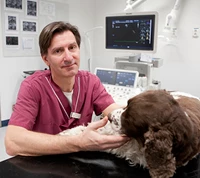 